Lieux de travail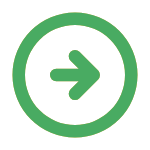 Organisation du travail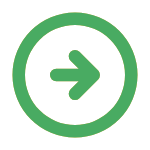 Tâches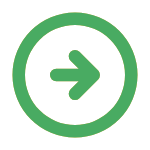 
Outils et équipements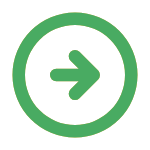 
Produits, matériaux et publics concernés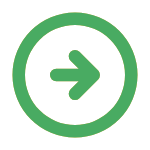 
 Tenue de travail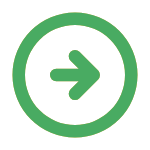 Fiche d'entretien professionnel générée le 28/03/2024 issue de la FMP Femme de chambre - valet de chambre, consultable sur le site :
 
https://www.fmppresanse.frCaractéristiques des lieux de travailCommentairesPoints particuliers à rechercherchambreinadaptation des locaux, états des sols (glissants, encombrés, sur plusieurs niveaux…), éclairage inadapté, chauffagesalle de bain en hôtellerielocal technique de la femme de chambrelumiere artificielle, insuffisance d'aeration	, espace de travail inadapté à l'activitélingerieambiance humide, espace de travail inadapté à l'activitélocaux sanitairesespace de travail sousdimensionnéautres :Caractéristiques de l'organisationCommentairesPoints particuliers à rechercherhoraires de travail : à préciserhoraires réguliers de jourpas de nuisance liée à cette caractéristiquetravail le week-endhoraire generant une perturbation de la vie sociale, nuisances liées au travail les dimanches et jours fériésfluctuation hebdomadaire de la charge de travailrythme pouvant générer une perturbation de la vie familialefluctuation saisonnièrerythme pouvant générer une perturbation de la vie familialedélais à respectertravail sous contrainte de temps imposee (travail a la chaine, cadence elevee, salaire au rendement,tâches répétitivesmultiplicité des tâchesnuisances liées à la simultanéité des tâchestravail géré seulisolement psychologique, manquer de moyens ou de temps pour faire un travail de qualite, surcharge de travail ressentiecontact  avec les clientshumeur des clients generant une charge mentale particuliere, travail imposant un contrôle permanent ou excessif des émotionstrès tard occasionnellementautres :Caractéristiques des tâchesCommentairesPoints particuliers à rechercherrevêtir la tenue de travailprendre le planning de la journéepréparer le matériel et le linge proprese déplacer dans les étages avec ou sans chariotprocéder au nettoyage des chambresnuisances de la femme de chambre, posture du poignet en flexion, posture de l'épaule avec élévation de l'épaule, mouvement répétitif du membre supérieur, posturefaire le litposture accroupie, posture agenouillée, posture de l'épauleprocéder au nettoyage des salles de bainposture du corps entier, mouvement répétitif du membre supérieur, produit de nettoyage (cf produit), posturegérer le lingemajoration du risque de TMS, port de charge (déplacement horizontal)effectuer un dernier contrôle du travail réaliséeffectuer les tâches annexes de la femme de chambreproduit de nettoyage (cf produit), postureautres :Caractéristiques des outils et équipementsCommentairesPoints particuliers à rechercherchariot de femme de chambreaspirateurtuyau d'aspiration centraliséeplumeauchiffon microfibreescabeauespace de travail situé en hauteursac à lingepaniers à lingelave lingesèche lingevapeur liquide d'eau douce, vapeur ou liquide organiquetables de repassagefer à repasserobjet brulant, matériel électrique défectueux, ambiance thermique chaude interieurebalaiautres :Caractéristiques des produits utilisés ou des publics concernésCommentairesPoints particuliers à rechercherPRODUITSdétartrant acideacide chlorhydriqueproduits de nettoyageproduit lavage sol, mur, surface industrielle, detergent desinfectant pour locaux (sols, murs, surfaces) domestique et professionnelPUBLICSclientèle +/- agressiveagression physique, manque de respect dans la communication verbale	autres :Caractéristiques des tenues de travailCommentairesPoints particuliers à rechercherblousechaussures dédiées au travailgants adaptés à l'activitégants en latexproteine de latexautres :SYNTHESE :



INFORMATIONS DONNEES /DOCUMENTS REMIS

